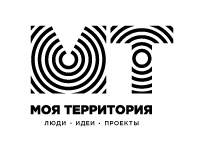 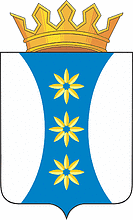 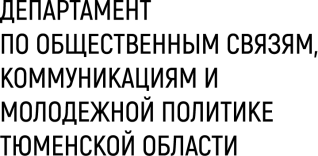 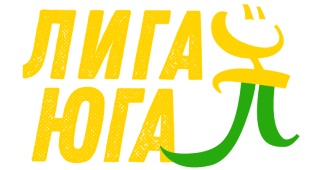 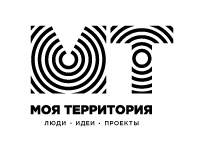 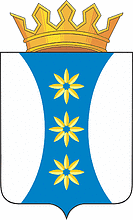 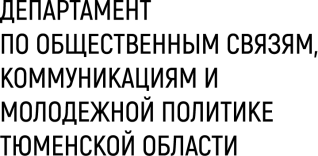 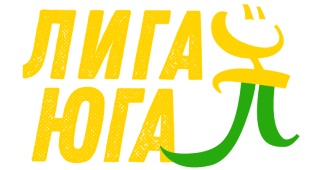 Заявка на участие
в игре ½ финала сезона 2019 года
Межрайонной лиги КВН Тюменской области «Лига Юга»Команда КВН: ______________________________________________________________________________Населённый пункт: _______________________________________________________________________

Учреждение: _____________________________________________________________________________                                                                             (полное название учебного заведения, организации, предприятия)Состав:ФИО руководителя команды ____________________________________________________Контактный телефон: __________________________________________________________E-mail: _________________________________ VK: _________________________________№Фамилия, Имя, ОтчествоДата рождения123456789101112